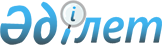 Об отчуждении стратегического объектаПостановление Правительства Республики Казахстан от 31 августа 2017 года № 530
      В соответствии со статьей 193-1 Гражданского кодекса Республики Казахстан (Общая часть) от 27 декабря 1994 года Правительство Республики Казахстан ПОСТАНОВЛЯЕТ:
      1. Разрешить акционерному обществу "КазТрансГаз" совершить сделку по отчуждению участка "Октябрьск – Алга" магистрального газопровода "Жанажол – Актобе" на участке 132–188 км в пользу акционерного общества "Интергаз Центральная Азия".
      2. Настоящее постановление вводится в действие со дня его подписания.
					© 2012. РГП на ПХВ «Институт законодательства и правовой информации Республики Казахстан» Министерства юстиции Республики Казахстан
				
      Премьер-Министр
Республики Казахстан

 Б. Сагинтаев
